Monday 20th- Friday 24th AprilEnglish:  Reading: Class novel.  Available online https://www.edcolearning.ie/ username: primaryedcobooks   password: edco2020Scroll down and choose ‘Jasper saves the day’Read 2 pages per day. Make a list of any tricky words you come across and use these as target words to learn for the week. Reread your graded readers and any books you may have at home.Activities  Word Wizard p.88-89 , 92-93Maths:   Weight Busy at maths topic weight p.121,122 and page 124 parts 1 and 3. Number:  Use playing cards or a dice to make up some tens and units sums in your home work maths copy.Gaeilge:  -Abair Liom C-  ‘Ag péinteáil’.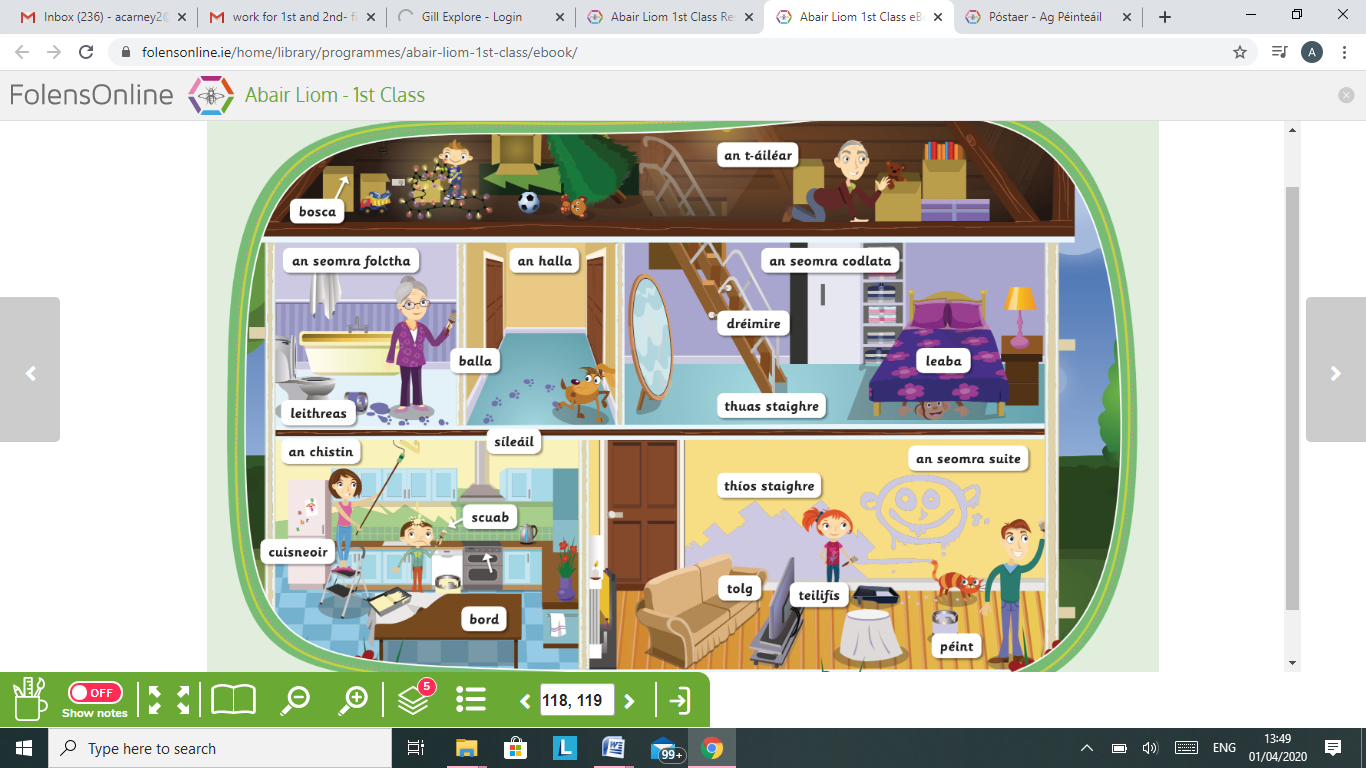 Scéal- (try reading these sentences)Tá gach duine sa bhaile. Tá said ag péinteáíl. Tá mamaí agus seán sa chistin. Tá Daidí agus Síofra sa seomra suite. Tá Mamó sa seomra folctha.  Tá Daideo agus Oisín san áiléar. Focloir- vocab- an seomra codlata -bedroom, an seomra suite- sitting room, an seomra folctha-bathroom, an chistin-kitchen, an halla-hall, an t-áiléar-attic, leithreas-toilet, leaba-bedAbair liom c – book try p.120,122,123.           SESE: Project PE / otherDon’t forget to stay active! Check out the Physical Activity section on the school website for some suggestions The above activities are just a guide and please do as much or as little as possible. If you are finding English and Maths difficult, have a look at the S.E.T  section of the website and you will find some easier activities. Maths answers will be uploaded on Friday.If you have any questions about your work you can email me at ms.carneystabannonschool@gmail.com If you would like to email me one piece of work you enjoyed doing at home please send it to the email address above. Thank you and I hope you are all wellMs. Carney